Try these for extra practice for tomorrow’s part of the test: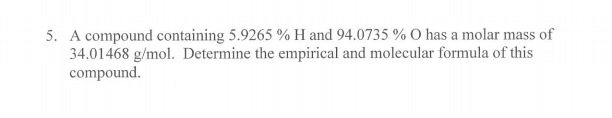 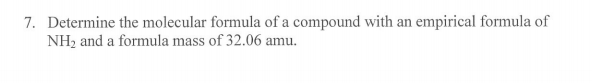 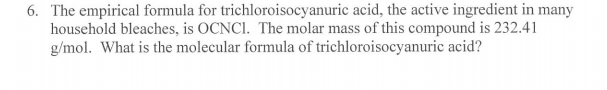 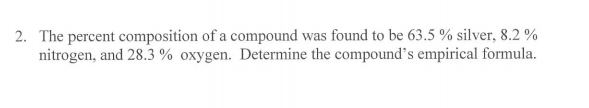 